GULBENES NOVADA DOMES LĒMUMSGulbenēPar aizņēmumu investīciju projektam “Pirmsskolas grupiņas telpu izbūve Lizumā”Investīciju projekts atbilst Gulbenes novada attīstības programmas 2018. – 2024.gadam, Investīciju plānam 2022. – 2024.gadam (IP1.sadaļā Cilvēkresursu attīstība (RVC) aktivitāte Nr. 11.Saistībā ar to, ka Lizuma pamatskola īsteno pirmsskolas izglītības programmu, šī projekta mērķis ir divu pirmsskolas grupiņu mācību vides uzlabošana, pārbūvējot un izbūvējot telpas pirmsskolas grupiņu vajadzībām.Gulbenes novada pašvaldība 2022.gada 10.oktobrī ir noslēgusi  iepirkuma Nr. 2022/69  līgumu par tehniskās dokumentācijas izstrādi un autoruzraudzību ar SIA “KPB Projektētājs.lv” par līgumcenu 19 877,50 EUR (deviņpadsmit tūkstoši astoņi simti septiņdesmit septiņi euro un 50 centi) ar PVN.2023.gada 12.maijā tirgus izpētes rezultātā noslēgts līgums ar IK “Vilhelms Pužulis” par būvuzraudzības pakalpojumu nodrošināšanu investīciju projektam “Pirmsskolas grupiņas telpu izbūve Lizumā” par līgumcenu 2 384,18 EUR (divi tūkstoši trīs simti astoņdesmit četri euro un 18 centi) ar PVN.2023.gada 15.maijā Gulbenes novada pašvaldības Iepirkumu komisija par investīciju projekta  “Pirmsskolas grupiņas telpu izbūve Lizumā” būvdarbu veicēju noteica Pilnsabiedrību “V5” par līgumcenu 150 841,41 EUR (viens simts piecdesmit tūkstoši astoņi simti četrdesmit viens euro un 41 cents) ar PVN.Investīciju projekta kopējās izmaksas veido 173 103,09 EUR (viens simts septiņdesmit trīs tūkstoši viens simts trīs euro un 09 centi) ar PVN. Projektu paredzēts īstenot līdz 2023.gada 31.decembrim.Projekts atbilst likuma “Par valsts budžetu 2023.gadam un budžeta ietvaru 2023., 2024. un 2025.gadam” 36.panta pirmās daļas 4.punktā noteiktajiem kritērijiem par iespēju saņemt valsts budžeta aizdevumu jaunas pirmsskolas izglītības iestādes būvniecības vai esošas pirmsskolas izglītības iestādes paplašināšanas investīciju projektiem, mazinot bērnu rindu uz vietām pirmsskolas izglītības iestādēs, un pirmsskolas izglītības iestāžu infrastruktūras investīciju projektiem, ja pašvaldības budžeta ikgadējais līdzfinansējums, sākot ar 2023. gadu, nav mazāks par 10 procentiem un ikgadējais aizņēmuma apmērs nav lielāks par 90 procentiem no pašvaldības kopējām projekta izmaksām attiecīgajā gadā. Ņemot vērā iepriekš minēto, 2023.gada investīciju projekta “Pirmsskolas grupiņas telpu izbūve Lizumā” pašvaldības budžeta līdzfinansējuma 10 procentus veido 17 310,31 EUR ( septiņpadsmit tūkstoši trīs simti desmit euro un 31 cents). Investīciju projekta realizēšanai nepieciešams Valsts kases aizņēmums 155 792,78 EUR (viens simts piecdesmit pieci tūkstoši septiņi simti deviņdesmit divi euro un 78 centi) apmērā.Pašvaldības tiesības ņemt aizņēmumu nosaka likuma “Par pašvaldību budžetiem” 22.panta pirmā daļa, kas nosaka, ka pašvaldība, pamatojoties uz domes lēmumu, var ņemt īstermiņa un ilgtermiņa aizņēmums un uzņemties ilgtermiņa saistības. Pašvaldības domes lēmumā, ar kuru pašvaldība uzņemas ilgtermiņa saistības, paredzami arī šādu saistību izpildes finansējuma avoti. Ilgtermiņa aizņēmumi šā likuma izpratnē ir aizņēmumi, kuru atmaksas periods pārsniedz viena saimnieciskā gada ietvarus.Pamatojoties uz „Likuma par budžeta un finanšu vadību” 41.panta piekto daļu, kas nosaka pašvaldībai ir tiesības ņemt aizņēmumus un sniegt galvojumus tikai gadskārtējā valsts budžeta likumā paredzētajos kopējo pieļaujamo palielinājuma apjomos, likuma „Par pašvaldību budžetiem” 22.pantu, kas paredz pašvaldības tiesības ņemt aizņēmumus, 22.1 pantu, kas nosaka, ka pašvaldības ņem aizņēmumus, noslēdzot aizņēmuma līgumu ar Valsts kasi, ievērojot Ministru kabineta 2019.gada 10.decembra noteikumus Nr.590 „Noteikumi par pašvaldību aizņēmumiem un galvojumiem”, kas nosaka kārtību, kādā pašvaldības var ņemt aizņēmumus, Pašvaldību likuma 10.panta pirmās daļas 21.punktu, kurš nosaka, ka tikai domes kompetencē ir pieņemt lēmumus citos ārējos normatīvajos aktos paredzētajos gadījumos un ņemot vērā, ka pašvaldībai nepieciešams finansējums investīciju projekta “Pirmsskolas grupiņas telpu izbūve Lizumā” īstenošanas ietvaros paredzēto  izdevumu apmaksai, atklāti balsojot: ar 14 balsīm "Par" (Ainārs Brezinskis, Aivars Circens, Anatolijs Savickis, Andis Caunītis, Atis Jencītis, Daumants Dreiškens, Guna Pūcīte, Guna Švika, Gunārs Ciglis, Intars Liepiņš, Lāsma Gabdulļina, Mudīte Motivāne, Normunds Audzišs, Normunds Mazūrs), "Pret" – nav, "Atturas" – nav, Gulbenes novada dome NOLEMJ:1. 2023.gada investīciju projekta “Pirmsskolas grupiņas telpu izbūve Lizumā” īstenošanai, kas atbilst pašvaldības apstiprinātajai attīstības programmai “Gulbenes novada attīstības programma 2018. – 2024.gadam” un nodrošina lietderīgu investīciju īstenošanu pašvaldības autonomās funkcijas, gādāt par iedzīvotāju izglītību, tostarp nodrošināt iespēju iegūt obligāto izglītību un gādāt par pirmsskolas izglītības pieejamību, izpildei:1.1. ņemt ilgtermiņa aizņēmumu 155 792,78 EUR (viens simts piecdesmit pieci tūkstoši septiņi simti deviņdesmit divi euro un 78 centi) apmērā no Valsts kases ar tās noteikto procentu likmi uz 15 gadiem ar atlikto pamatsummas maksājumu līdz 2024.gada martam. Aizņēmuma atmaksu garantēt ar Gulbenes novada pašvaldības budžetu. Aizņēmumu izņemt 2023.gadā.1.2. paredzēt pašvaldības 2023.gada budžetā nepieciešamo līdzfinansējumu līdz 17 310,31 EUR ( septiņpadsmit tūkstoši trīs simti desmit euro un 31 cents).2. UZDOT Gulbenes novada pašvaldības administrācijas Finanšu nodaļas finanšu ekonomistei A. Zagorskai nodrošināt dokumentu sagatavošanu un iesniegšanu Finanšu ministrijas Pašvaldību aizņēmumu un galvojumu kontroles un pārraudzības padomei.3. PILNVAROT Gulbenes novada domes priekšsēdētāju parakstīt aizdevuma līgumu.Gulbenes novada domes priekšsēdētājs						A. CaunītisSagatavoja: Agnese Zagorska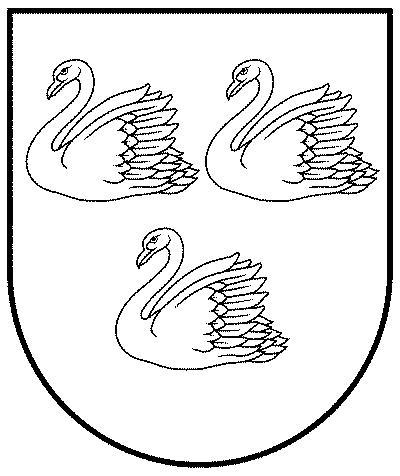 GULBENES NOVADA PAŠVALDĪBAReģ.Nr.90009116327Ābeļu iela 2, Gulbene, Gulbenes nov., LV-4401Tālrunis 64497710, mob.26595362, e-pasts; dome@gulbene.lv, www.gulbene.lv2023.gada 25.maijā                         Nr. GND/2023/554                         (protokols Nr. 8; 101.p)